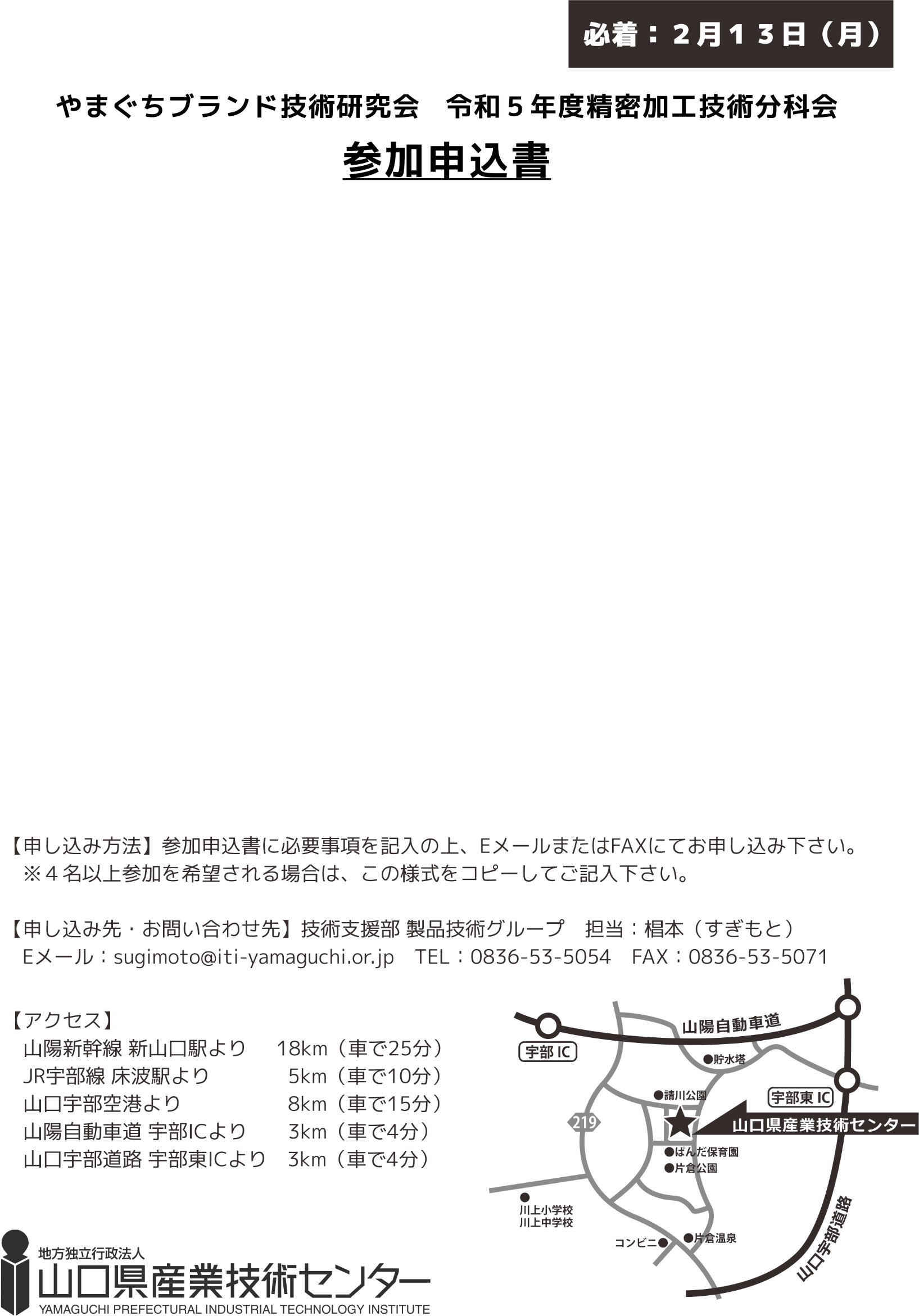 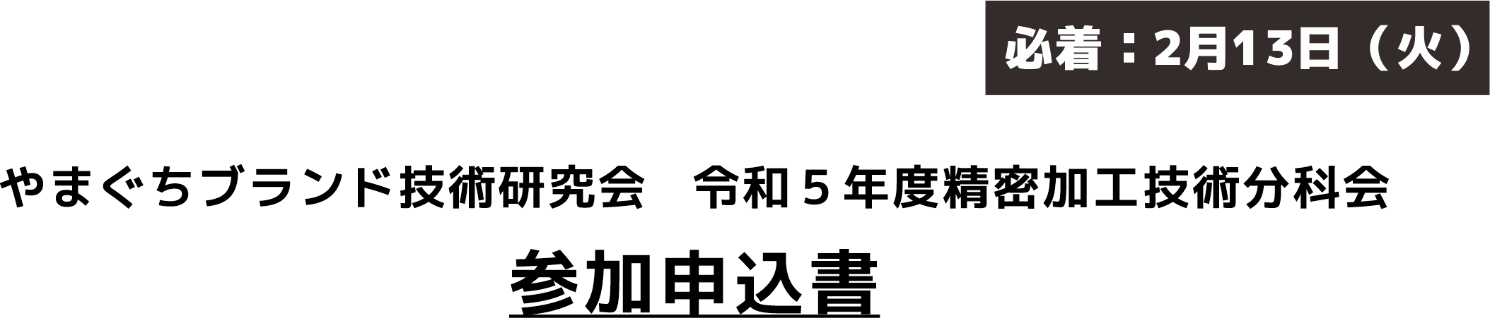 会社名・団体名会社名・団体名参加者氏名（ふりがな）参加者所属・役職参加者メールアドレス参加者氏名（ふりがな）参加者所属・役職参加者メールアドレス参加者氏名（ふりがな）参加者所属・役職参加者メールアドレス参加者氏名（ふりがな）参加者所属・役職参加者メールアドレス